Welcome to our third update from the Healthy Lives, Healthy Futures teamBackgroundThe Health Organisations and Local Authorities in North and North East Lincolnshire continue to work together to transform the health and care system through the Healthy Lives Healthy Futures Programme. In March 2016, leaders from all organisations agreed the approach for the next phase. This has seen a number of changes to the supporting governance to ensure they are fit for purpose.The approach agreed is being referred to as ‘Option 4’, reflecting; The development of two place based Accountable Care Partnerships in North Lincolnshire and North East Lincolnshire, which comprise of providers from acute, mental health, primary and community care settings to take forward the transformation of place based health and care‘At scale’ programme which is about taking forward those services which need to be planned and delivered for a population size greater than at an individual place level and will link with the Humber, Coast and Vale Sustainability and Transformation Plan (STP) HLHF System Board – coordinating the transition and delivery of all elementsQuarter 2 activitySince the last update work has continued at pace with the System Board meeting on the 6th October with key agenda items includingAttendance by Emma Latimer, Humber Coast and Vale Sustainability and Transformation Plan (STP) lead, to discuss the relationship between HLHF and the STPA review of progress to date in 2016/17 against the goals agreed by all organisations in March 2016Consideration of the options for next steps moving into 2017/18 building on progress to date and the current context.System board reporting on progress against the community plan.An updated position on the 5 year community finance plan – from 2016/17 to 2020/21.Other key actions includeContributing to the developing Humber Coast and Vale STP setting out the developing models of care in North and North East Lincolnshire through our Accountable Care PartnershipsNEL ACP held an away day on the 13 September and a further meeting on the 5 October, where partners have confirmed that they will use the established joint venture ‘Together’ as the organisational vehicle for the partnership to work together and hold contracts. The NL ACP Executive Group met on the 20th October to focus on the framework within which the ACP will operate.  Doug Flockhart will be moving from the HLHF Programme Manager role to take on the Programme Manager role for NLACP. The ACP is continuing to recruit to two other roles to support them. The roles will be hosted by North Lincolnshire CCG.Next StepsNorthern Lincolnshire and Goole Hospitals Foundation Trust have been holding a number of workshops with their clinicians to consider the issues across general surgery, general medicines and women’s and children’s services in relation to sustainability. These fed into a Trust workshop on the 18 October; followed by a system wide clinical options workshop on the 9th November.The OD (organisational development) workshop for the System Board members to explore the system leadership needed to support partners in in taking forward HLHF, planned for 6 October, unfortunately had to be cancelled.  This is now taking place on the 7 November.Proposals in relation to the consideration of options for next steps under development, following discussion at System Board on the 6th October to be brought back to Decembers meeting.Recruitment is underway for Programme Managers to replace Doug Flockhart, support the At Scale Programme and for additional programme administration support.November’s System Board has been moved back from the 3 November to the 9th November to follow the system workshop.Humber Coast and Vale Sustainability and Transformation Plan (STP)Humber Coast and Vale have submitted the latest set of proposals to NHS England.There is now a period of review and feedback, which may involve further work on the plan, and this may take some weeks. The Humber Coast and Vale identified some priorities, but no decisions will be taken without proper consultation and engagement and this work will start in the New Year.Humber Coast and Vale will publish the submission once we have incorporated any feedback from NHS England. The publication process will begin with our statutory, civic and democratic stakeholders.WebsiteAs highlighted last month we are in the process of reviewing the Healthy Lives Healthy Futures website to bring it up to date, and to reflect the changes to the branding previously outlined. The website content is not accessible whilst this work is on-going. We anticipate being able to re-launch Mid November.Need further information?For further information about Healthy Lives, Healthy Futures, please contact the Programme Office by emailing nlccg.hlhf@nhs.net 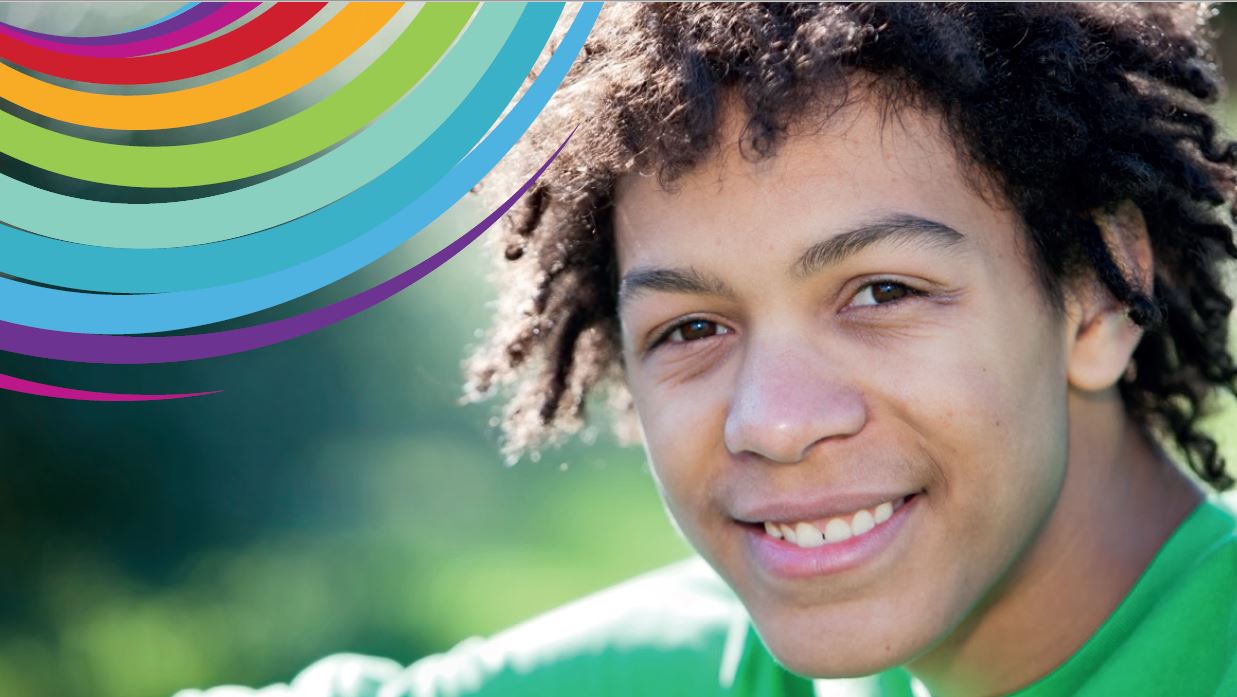 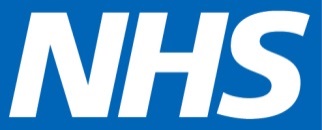 